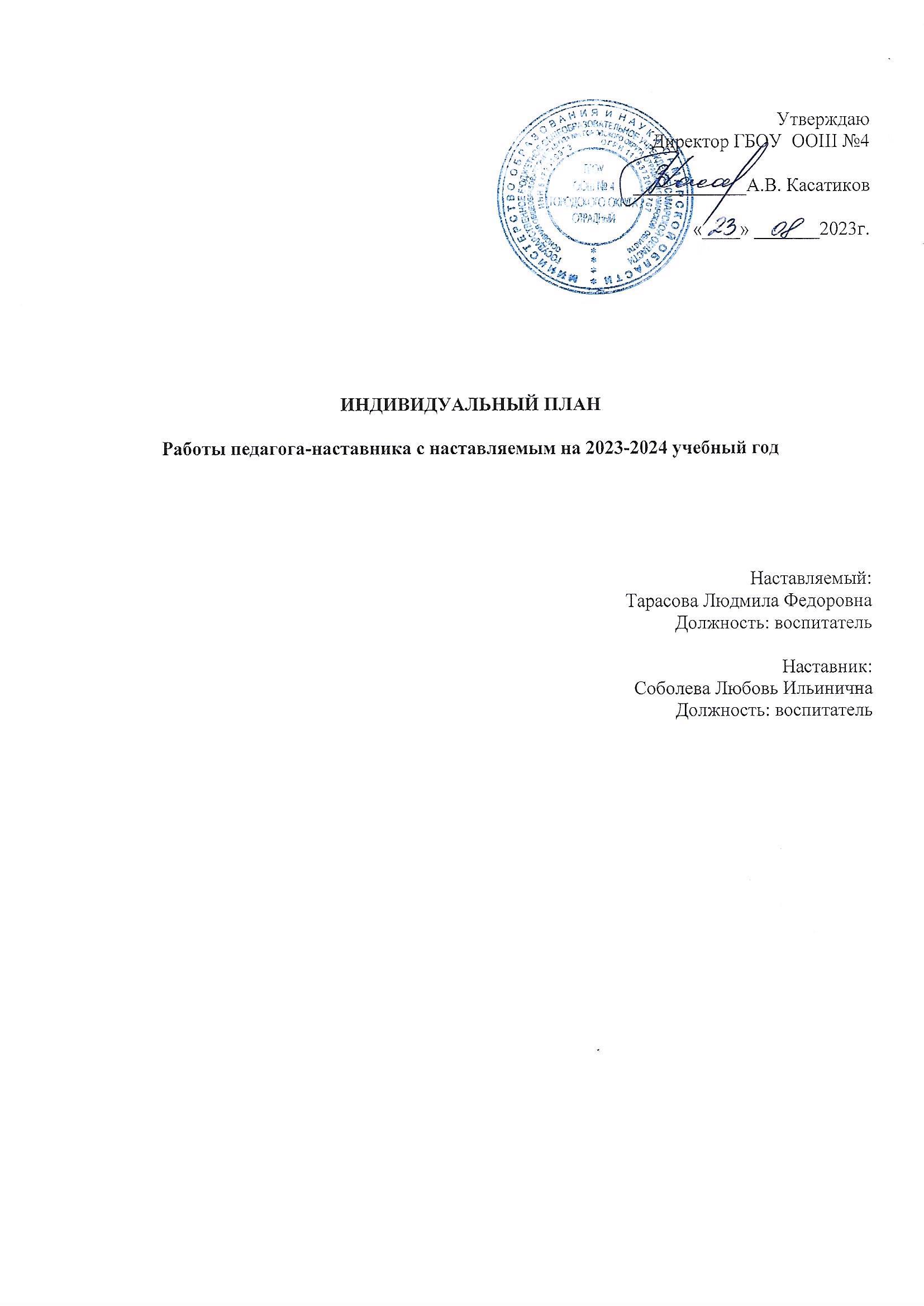 План работы педагога наставника с молодым педагогомТема для самообразования. Развитие способности у детей через   нетрадиционные техники рисования.ПриложениеПлан работы наставника с молодым педагогом / вновь принятым педагогомна 20___- 20	 ___ учебный годНаставник 	                     (ФИО, должность, категория) Педагог 	                                                                           (ФИО, должность) Наставник _______________ / _____________________________________________                                         подпись                                                            ФИО, должность	Согласовано _____________ /                                             , заместитель директора по УMP                                           подпись                                                               ФИО, должностьОзнакомлен _______________ / _____________________________________________                                         подпись                                                            ФИО, должность «____»  _______________ 20	 г.Отчёт о результатах работы по наставничествуза	семестр 20___/20___ учебного годаПедагог 	                            (ФИО, должность)Образование 					               	        Период наставничества с «       »	                  20       г. по «       »	                  20       г. Выполнены следующие мероприятия:Посещено 	  занятий,                          мероприятий;Проведено                       консультаций, 	  бесед;Выполнено 	 совместных мероприятийИное: 	                      Оценка полученных результатов:Вывод  _________________________________________________________________ Рекомендации ___________________________________________________________ ______________________________________________________________________Наставник _______________ / ______________________________________________                                         подпись                                                            ФИО, должность	«____» ______________ 20____ г.Ознакомлен _______________ / _____________________________________________                                         подпись                                                            ФИО, должность	«____» ______________ 20____ г.Общие сведения о наставникеОбщие сведения о наставникеОбщие сведения о наставникеОбщие сведения о наставникеОбщие сведения о наставникеОбщие сведения о наставникеОбщие сведения о наставнике1.1.ФИО наставникаФИО наставникаСоболева Любовь Ильинична Соболева Любовь Ильинична Соболева Любовь Ильинична 2.2.ОрганизацияОрганизацияСП ГБОУ ООШ №4  г.о.Отрадный детский сад №9СП ГБОУ ООШ №4  г.о.Отрадный детский сад №9СП ГБОУ ООШ №4  г.о.Отрадный детский сад №93.3.ДолжностьДолжность воспитатель воспитатель воспитатель4.4.СтажСтаж19 лет19 лет19 лет5.5.Квалификационная категорияКвалификационная категорияВысшаяВысшаяВысшая6.6.Награды, званияНаграды, званияПочетная грамота Министерства образования и науки Самарской областиПочетная грамота Министерства образования и науки Самарской областиПочетная грамота Министерства образования и науки Самарской области7.7.Форма наставничестваФорма наставничестваДиагностика, проектирование, конструирование, моделирование, педагогический анализ, педагогическое наблюдение, разработка и описание, открытые мероприятия, обучающие семинары, КПК, изучение, ознакомление,Диагностика, проектирование, конструирование, моделирование, педагогический анализ, педагогическое наблюдение, разработка и описание, открытые мероприятия, обучающие семинары, КПК, изучение, ознакомление,Диагностика, проектирование, конструирование, моделирование, педагогический анализ, педагогическое наблюдение, разработка и описание, открытые мероприятия, обучающие семинары, КПК, изучение, ознакомление,8.8.Сроки наставничестваСроки наставничестваС 01.09.2023 по 31.05.2024С 01.09.2023 по 31.05.2024С 01.09.2023 по 31.05.2024Общие сведения о стажёреОбщие сведения о стажёреОбщие сведения о стажёреОбщие сведения о стажёреОбщие сведения о стажёреОбщие сведения о стажёреОбщие сведения о стажёре1.1.ФИО стажёраФИО стажёраТарасова Людмила ФедоровнаТарасова Людмила ФедоровнаТарасова Людмила Федоровна2.2.ОрганизацияОрганизацияСП ГБОУ ООШ №4  г.о.Отрадный детский сад №9СП ГБОУ ООШ №4  г.о.Отрадный детский сад №9СП ГБОУ ООШ №4  г.о.Отрадный детский сад №93.3.ДолжностьДолжностьвоспитательвоспитательвоспитатель4.4.СтажСтаж5 лет.5 лет.5 лет.5.5.Квалификационная категорияКвалификационная категория___6.6.Награды, званияНаграды, звания---7.7.Профессиональные   дефицитыПрофессиональные   дефицитыУмение формировать мотивацию к обучению, развитие познавательных интересов обучающихся.Умение организовать и поддерживать разнообразные виды деятельности обучающихся, ориентируясь на их личность.Умение разрабатывать рабочую и общеобразовательнуюУмение формировать мотивацию к обучению, развитие познавательных интересов обучающихся.Умение организовать и поддерживать разнообразные виды деятельности обучающихся, ориентируясь на их личность.Умение разрабатывать рабочую и общеобразовательнуюУмение формировать мотивацию к обучению, развитие познавательных интересов обучающихся.Умение организовать и поддерживать разнообразные виды деятельности обучающихся, ориентируясь на их личность.Умение разрабатывать рабочую и общеобразовательнуюпрограмму Умение оценивать результаты обучающихся: знание функций, видов педагогической оценки; знание того, что подлежит оцениванию в педагогической деятельности; владение методиками педагогического оценивания; умение перейти от педагогического оценивания к самооценкепрограмму Умение оценивать результаты обучающихся: знание функций, видов педагогической оценки; знание того, что подлежит оцениванию в педагогической деятельности; владение методиками педагогического оценивания; умение перейти от педагогического оценивания к самооценкепрограмму Умение оценивать результаты обучающихся: знание функций, видов педагогической оценки; знание того, что подлежит оцениванию в педагогической деятельности; владение методиками педагогического оценивания; умение перейти от педагогического оценивания к самооценке8.8.Профессиональные затрудненияПрофессиональные затрудненияНедостаточность опыта в организации воспитательно- образовательного процесса.Затруднения во взаимодействии с семьёй и коллективом.Недостаточность опыта в организации воспитательно- образовательного процесса.Затруднения во взаимодействии с семьёй и коллективом.Недостаточность опыта в организации воспитательно- образовательного процесса.Затруднения во взаимодействии с семьёй и коллективом.Цели и задачи наставничестваЦели и задачи наставничестваЦели и задачи наставничестваЦели и задачи наставничестваЦели и задачи наставничестваЦели и задачи наставничестваЦели и задачи наставничества1.1.Цель наставничестваЦель наставничестваЦель наставничестваРазвитие профессиональных умений и навыков специалиста для прохождения повышения аттестации.Развитие профессиональных умений и навыков специалиста для прохождения повышения аттестации.2.2.Задачи наставничестваЗадачи наставничестваЗадачи наставничества1.оказание теоретической, психологической, методической помощи   специалисту  имеющему затруднения в педагогической работе:повышении уровня организации воспитательно- образовательной деятельности;изучении нормативно-правовой документации;помощь в ведении документации воспитателя (перспективный и календарный план воспитательно- образовательной работы, план по самообразованию, мониторинг и т.д.);применении форм и методов в работе с детьми второй младшей группы;организации НОД, в постановке целей и задач;стимулировать повышение теоретического и практичес-кого уровня педагога, овладение современными педагоги-ческими технологиями;знании механизма использования дидактического и наглядного материала;решении общих вопросов организации работы с родителями;способствовать формированию индивидуального стиля деятельности;способствовать планированию карьеры молодого специа-листа, мотивации к повышению квалификационного уровня.развитие потребности и мотивации в непрерывном самообразованииотслеживать динамику развития профессиональной деятельности молодого педагога.1.оказание теоретической, психологической, методической помощи   специалисту  имеющему затруднения в педагогической работе:повышении уровня организации воспитательно- образовательной деятельности;изучении нормативно-правовой документации;помощь в ведении документации воспитателя (перспективный и календарный план воспитательно- образовательной работы, план по самообразованию, мониторинг и т.д.);применении форм и методов в работе с детьми второй младшей группы;организации НОД, в постановке целей и задач;стимулировать повышение теоретического и практичес-кого уровня педагога, овладение современными педагоги-ческими технологиями;знании механизма использования дидактического и наглядного материала;решении общих вопросов организации работы с родителями;способствовать формированию индивидуального стиля деятельности;способствовать планированию карьеры молодого специа-листа, мотивации к повышению квалификационного уровня.развитие потребности и мотивации в непрерывном самообразованииотслеживать динамику развития профессиональной деятельности молодого педагога.3.3.Ожидаемые (планируемые) результатыОжидаемые (планируемые) результатыОжидаемые (планируемые) результаты-Познание молодым педагогом своих профессиональных качеств и ориентация на ценности саморазвития.-Качественные изменения во взаимоотношениях с коллегами, воспитанниками, родителями (законными представи-телями).- Стремление взаимодействовать с установкой на открытость, взаимопомощь.-Рост профессиональной и методической компетенции молодого воспитателя, повышение уровня готовности к педагогической деятельности.-Адаптация и закрепление работника в образовательном учреждении.-Повышение профессиональной компетентности работника в вопросах педагогики и психологии.-Психологическая устойчивость работника, адаптированность к работе в условиях постоянной модернизации современного образования.-Повышение компетентности самого педагога-наставника, повышение его профессионального статуса в образовательном учреждении.-Приобретение возможности личностного и профессионального роста;помощь в подготовке специалиста к повышению квалификации;улучшение качества образовательного процесса в ДОО;ускорится процесс профессионального становления молодого специалиста.-Познание молодым педагогом своих профессиональных качеств и ориентация на ценности саморазвития.-Качественные изменения во взаимоотношениях с коллегами, воспитанниками, родителями (законными представи-телями).- Стремление взаимодействовать с установкой на открытость, взаимопомощь.-Рост профессиональной и методической компетенции молодого воспитателя, повышение уровня готовности к педагогической деятельности.-Адаптация и закрепление работника в образовательном учреждении.-Повышение профессиональной компетентности работника в вопросах педагогики и психологии.-Психологическая устойчивость работника, адаптированность к работе в условиях постоянной модернизации современного образования.-Повышение компетентности самого педагога-наставника, повышение его профессионального статуса в образовательном учреждении.-Приобретение возможности личностного и профессионального роста;помощь в подготовке специалиста к повышению квалификации;улучшение качества образовательного процесса в ДОО;ускорится процесс профессионального становления молодого специалиста.Пути и способы достижения цели и результатов наставничестваПути и способы достижения цели и результатов наставничестваПути и способы достижения цели и результатов наставничестваПути и способы достижения цели и результатов наставничестваПути и способы достижения цели и результатов наставничестваПути и способы достижения цели и результатов наставничестваПути и способы достижения цели и результатов наставничества4.4.Основные формы и способы (меры) по достижению целей и задачОсновные формы и способы (меры) по достижению целей и задачОсновные формы и способы (меры) по достижению целей и задачАнализ и описание собственного опыта. Подготовка к участию в конкурсных мероприятиях. Овладение новой методикой, технологией.Демонстрация успешной педагогической практики. Курсы повышения квалификацииРазработка и оформление методических продуктов. Разработка и оформление дидактических материалов Подготовка материалов (конкурсных)Публикации в педагогических изданиях. Научно-исследовательская деятельность.Анализ и описание собственного опыта. Подготовка к участию в конкурсных мероприятиях. Овладение новой методикой, технологией.Демонстрация успешной педагогической практики. Курсы повышения квалификацииРазработка и оформление методических продуктов. Разработка и оформление дидактических материалов Подготовка материалов (конкурсных)Публикации в педагогических изданиях. Научно-исследовательская деятельность.5.5.Методические материалы, необходимые для достижения целей и задачМетодические материалы, необходимые для достижения целей и задачМетодические материалы, необходимые для достижения целей и задачИнструкция, памятка, разработка, сценарий, пособие, рекомендации, материалы.Инструкция, памятка, разработка, сценарий, пособие, рекомендации, материалы.6.6.Формы демонстрации достижения результатовФормы демонстрации достижения результатовФормы демонстрации достижения результатовАнкеты, опросники, тесты, мастер-класс, открытое мероприятие ( занятие), удостоверения, сертификаты, дипломы, грамоты,Анкеты, опросники, тесты, мастер-класс, открытое мероприятие ( занятие), удостоверения, сертификаты, дипломы, грамоты,№п/пТемыТеоретические занятияТеоретические занятияПрактические занятияПрактические занятияСроки1 учебный год1 учебный год1 учебный год1 учебный год1 учебный год1 учебный год1 учебный год1АнкетированиемолодогопедагогаСобеседование с наставляемым.Основные проблемы педагога.Анкетирование «Профессионально-значимые качества педагога»; экспресс-диагностика педагогической направленности педагогов.Практикум: учебный план – программа – календарно-тематическое планирование.Выбор темы самообразования.Посещение молодым педагогом вводных занятий педагогов высшей и 1-й квалификационной категориейАнкетирование «Профессионально-значимые качества педагога»; экспресс-диагностика педагогической направленности педагогов.Практикум: учебный план – программа – календарно-тематическое планирование.Выбор темы самообразования.Посещение молодым педагогом вводных занятий педагогов высшей и 1-й квалификационной категориейсентябрь 2023 г.сентябрь 2023 г.3Образовательные программы в дошкольном образованииПонятия «комплексные» и «парциальные» программы; обзор современных образовательных программ для детей дошкольного возраста Практикум: организация посещения занятий молодого специалиста наставником с целью оказания ему методической помощи.Практикум: организация посещения занятий молодого специалиста наставником с целью оказания ему методической помощи.Сентябрь 2023 г.Сентябрь 2023 г.7Планирование воспитательно- образовательного процесса в ДОУОсобенности планирования воспитательно - образовательного процесса в ДОУ. Виды планирования в ДОУ.Написание плана работы по теме самообразования на месяц.Просмотр и анализ документации по планированию воспитательно-образовательного процесса в группах детейНаписание плана работы по теме самообразования на месяц.Просмотр и анализ документации по планированию воспитательно-образовательного процесса в группах детейОктябрь-ноябрь  2023 г.Октябрь-ноябрь  2023 г.8Проблемы адаптации детей в ДОУПонятие «адаптация», степени адаптации.Психические особенности детей в период адаптации.Формы и методы, облегчающие адаптивность детей в ДОУПонятие «адаптация», степени адаптации.Психические особенности детей в период адаптации.Формы и методы, облегчающие адаптивность детей в ДОУРазработать «День легкой адаптации» для детей своей группыНоябрь  2023 г.Ноябрь  2023 г.9Информационно-методическое обеспечениеИспользование информационных технологий повышении методической грамотностиИспользование информационных технологий повышении методической грамотностиПоиск информации в глобальной сети Интернет по теме самообразования.Знакомство с документацией творчески работающих педагогов; изучение методических разработок.Ноябрь 2023 г.Ноябрь 2023 г.11Предметно-развивающаясреда вДОУПонятие «предметно-развивающая среда»;содержание предметно-развивающей среды для каждой возрастнойгруппыПонятие «предметно-развивающая среда»;содержание предметно-развивающей среды для каждой возрастнойгруппыРазработать и сделать предметы развивающей среды длясвоей возрастной группы в количестве 3-5 наименований.Презентовать на совещаниидекабрь2023 г.декабрь2023 г.13Организация ипроведение занятий в ДОУВиды занятий. Этапы занятия. Особенности составления конспектов для детей разного дошкольного возрастаСамоанализ занятия, типы занятий, формы занятий.Виды занятий. Этапы занятия. Особенности составления конспектов для детей разного дошкольного возрастаСамоанализ занятия, типы занятий, формы занятий.Разработать конспект занятия по любому разделу программыПросмотр и анализ фрагментов занятий с детьми дошкольного возраста.Составление самоанализа занятияЯнварь 2024Январь 202414Взаимодействие с семьейОсновные направления работы ДОУ по повышению психолого-педагогической культуры родителей (консультация).Роль педагога в организации взаимодействия ДОУ с семьями воспитанников (обмен мнениями).Формы и методы изучения условий семейного воспитания ребенка (сообщение).Основные направления работы ДОУ по повышению психолого-педагогической культуры родителей (консультация).Роль педагога в организации взаимодействия ДОУ с семьями воспитанников (обмен мнениями).Формы и методы изучения условий семейного воспитания ребенка (сообщение).Практикум: разработка тестов и анкет для родителей воспитанников, обработка результатов анкетирования и тестированияАлгоритм разработки рекомендаций для родителейФевраль  2024 г.Февраль  2024 г.15Организация ипроведение родительских собраний в ДОУСтруктура родительскихсобраний; нетрадиционные формы проведения родительских собранийСтруктура родительскихсобраний; нетрадиционные формы проведения родительских собранийпрезентация новых форм работы с родителями.Март  2024 г.Март  2024 г.16Принципы организации сюжетной игры в ДОУАктуальность сюжетной игры в дошкольном возрасте; принципы и особенности организации сюжетной игры с дошкольникамиАктуальность сюжетной игры в дошкольном возрасте; принципы и особенности организации сюжетной игры с дошкольникамиразработать памятку для воспитателя по особенностям организации сюжетной игрыАпрель 2024 г.Апрель 2024 г.17Психическое развитие детей дошкольного возрастаОсобенности психического развития детей 2-го, 3-го, 4-го, 5-го, 6-го года жизни; учет особенностей физического и нервно- психического развития детей дошкольного возраста в работе воспитателя (обмен мнениями).Особенности психического развития детей 2-го, 3-го, 4-го, 5-го, 6-го года жизни; учет особенностей физического и нервно- психического развития детей дошкольного возраста в работе воспитателя (обмен мнениями).Задание 1: составить психологический портрет детей своей группы с учетом выделения ярких психических особенностей данного возраста дошкольниковЗадание 2: составить психологический портрет своей возрастной группымай2024 г.май2024 г.18Прогнозирование результатов педагогической деятельностивоспитателя.Подведение итогов работы методической пары педагог-педагогуПодведение итогов работы методической пары педагог-педагогумай 2024 г.май 2024 г.Содержание работыФорма проведенияСрокиОформление документации группы.Мониторинг развития детей. Изучение нетрадиционныхформ взаимодействия с родителямиЗнакомство с основными документами ДОО.Подбор диагностического материалаПомощь в организации и проведении родительского собрания.Сентябрь1. Изучение методики проведения утреннего и вечернего круга.Консультации «Методика проведения утреннего и вечернего круга с воспитанниками средней группы».Посещение утреннего и вечернего круга в группе наставника.ОктябрьПросмотр конспекта и проведение молодым педагогом ООД по развитию речи.Анализ плана по самообразованию.Консультации «Организация занятий по изобразительной деятельности».Изучение методической литературы по изобразительной деятельности, обсуждениеЭффективное применение наглядного материала по теме самообразования.НоябрьАнализ педагогических ситуаций и методов организации индивидуальной работы с детьми.Подготовка, организация и оформление группыСоставление плана индивидуальной работы с детьми.Наблюдение за техникой показа  молодого специалиста с детьми, обсуждение.Оформление группы, подбор наглядно- информационного материала для детей и родителей.Декабрь Знакомство с нетрадиционными техниками рисования.Причины возникновения недопонимания в работе педагога с детьми и их урегулированиеКонсультация, планирование, помощь наставника.Обсуждение и консультирование молодого педагога по теме недопонимания в работе.Январь Использование ИКТ.Просмотр конспекта ипроведение ООД молодым специалистом1. Консультация «ИКТ в работе с детьми и родителями».2. Посещение ООД молодого педагога, обсуждениеФевраль Использование современных педтехнологий в образовательной деятельности.Консультация «Новые педтехнологии», обмен опытом, помощь наставника.МартОрганизация режимных моментов молодым педагогомСовместное выявление затруднений педагога и определение путей их устранения.Апрель Работа с детьми в летний период.Подведение итогов работыКонсультация и ответы на интересующие вопросы.Самоанализ молодого педагога.Май№п/пПланируемыемероприятияСрокисполненияРезультатОтметканаставникаРаздел 1. Ознакомление с ОПДО, изучение нормативно-правовой базыРаздел 1. Ознакомление с ОПДО, изучение нормативно-правовой базыРаздел 1. Ознакомление с ОПДО, изучение нормативно-правовой базыРаздел 1. Ознакомление с ОПДО, изучение нормативно-правовой базыРаздел 1. Ознакомление с ОПДО, изучение нормативно-правовой базыРаздел 2. Изучение уровня профессионализма и деловых качеств педагога, выявление профессиональных затрудненийРаздел 2. Изучение уровня профессионализма и деловых качеств педагога, выявление профессиональных затрудненийРаздел 2. Изучение уровня профессионализма и деловых качеств педагога, выявление профессиональных затрудненийРаздел 2. Изучение уровня профессионализма и деловых качеств педагога, выявление профессиональных затрудненийРаздел 2. Изучение уровня профессионализма и деловых качеств педагога, выявление профессиональных затрудненийРаздел 3. Оказание помощи в процессе адаптации к профессиональной деятельности и работе в коллективе, в преодолении профессиональных затрудненийРаздел 3. Оказание помощи в процессе адаптации к профессиональной деятельности и работе в коллективе, в преодолении профессиональных затрудненийРаздел 3. Оказание помощи в процессе адаптации к профессиональной деятельности и работе в коллективе, в преодолении профессиональных затрудненийРаздел 3. Оказание помощи в процессе адаптации к профессиональной деятельности и работе в коллективе, в преодолении профессиональных затрудненийРаздел 3. Оказание помощи в процессе адаптации к профессиональной деятельности и работе в коллективе, в преодолении профессиональных затруднений3.1. Оказание помощи в разработке учебно-планирующей документации3.1. Оказание помощи в разработке учебно-планирующей документации3.1. Оказание помощи в разработке учебно-планирующей документации3.1. Оказание помощи в разработке учебно-планирующей документации3.1. Оказание помощи в разработке учебно-планирующей документации3.2. Оказание консультативной помощи по вопросам мониторинга, разработки оценочного инструментария в освоении ООП дошкольниками3.2. Оказание консультативной помощи по вопросам мониторинга, разработки оценочного инструментария в освоении ООП дошкольниками3.2. Оказание консультативной помощи по вопросам мониторинга, разработки оценочного инструментария в освоении ООП дошкольниками3.2. Оказание консультативной помощи по вопросам мониторинга, разработки оценочного инструментария в освоении ООП дошкольниками3.2. Оказание консультативной помощи по вопросам мониторинга, разработки оценочного инструментария в освоении ООП дошкольниками3.3. Оказание консультативной помощи в разработке учебно-методического обеспечениявоспитательно-образовательного процесса3.3. Оказание консультативной помощи в разработке учебно-методического обеспечениявоспитательно-образовательного процесса3.3. Оказание консультативной помощи в разработке учебно-методического обеспечениявоспитательно-образовательного процесса3.3. Оказание консультативной помощи в разработке учебно-методического обеспечениявоспитательно-образовательного процесса3.3. Оказание консультативной помощи в разработке учебно-методического обеспечениявоспитательно-образовательного процесса3.4. Оказание методической и практической помощи в подготовке и проведении НОД3.4. Оказание методической и практической помощи в подготовке и проведении НОД3.4. Оказание методической и практической помощи в подготовке и проведении НОД3.4. Оказание методической и практической помощи в подготовке и проведении НОД3.4. Оказание методической и практической помощи в подготовке и проведении НОД3.5. Оказание помощи в разработке и реализации плана профессионального становления,самообразования3.5. Оказание помощи в разработке и реализации плана профессионального становления,самообразования3.5. Оказание помощи в разработке и реализации плана профессионального становления,самообразования3.5. Оказание помощи в разработке и реализации плана профессионального становления,самообразования3.5. Оказание помощи в разработке и реализации плана профессионального становления,самообразованияРаздел 4. Взаимодействие наставника и педагогаРаздел 4. Взаимодействие наставника и педагогаРаздел 4. Взаимодействие наставника и педагогаРаздел 4. Взаимодействие наставника и педагогаРаздел 4. Взаимодействие наставника и педагога4.1.	Посещение и анализ занятий4.1.	Посещение и анализ занятий4.1.	Посещение и анализ занятий4.1.	Посещение и анализ занятий4.1.	Посещение и анализ занятий4.2. Совместная подготовка и участие наставника и наставляемого досуговых мероприятий, НОД, развлечений, праздников, семинарах, конференциях и др.4.2. Совместная подготовка и участие наставника и наставляемого досуговых мероприятий, НОД, развлечений, праздников, семинарах, конференциях и др.4.2. Совместная подготовка и участие наставника и наставляемого досуговых мероприятий, НОД, развлечений, праздников, семинарах, конференциях и др.4.2. Совместная подготовка и участие наставника и наставляемого досуговых мероприятий, НОД, развлечений, праздников, семинарах, конференциях и др.4.2. Совместная подготовка и участие наставника и наставляемого досуговых мероприятий, НОД, развлечений, праздников, семинарах, конференциях и др.4.3.	Совместные публикации наставника и педагога4.3.	Совместные публикации наставника и педагога4.3.	Совместные публикации наставника и педагога4.3.	Совместные публикации наставника и педагога4.3.	Совместные публикации наставника и педагогаРаздел 5. Оценка качества подготовки работников и результатов их деятельностиРаздел 5. Оценка качества подготовки работников и результатов их деятельностиРаздел 5. Оценка качества подготовки работников и результатов их деятельностиРаздел 5. Оценка качества подготовки работников и результатов их деятельностиРаздел 5. Оценка качества подготовки работников и результатов их деятельности№п/пПоказательХарактеристика результата1Знание основных трудовых функций2Владение профессиональными компе-тенциями3Объём выполняемых должностных обязанностей4Отношение к работе: дисциплиниро-ванность, работоспособность, инициа-тивность5Взаимоотношения с воспитанниками, коллегами, родителями, законными представителями.6Степень комфортности пребывания работника в коллективе7Мотивированность на профессиональ-ное развитие и самосовершенствова-ние